Finans- och näringsutskottets betänkandeDestinationsmarknadsföringÅtgärdsmotion nr 8/2016-2017INNEHÅLLSammanfattning	1Motionärens förslag	1Utskottets förslag	1Utskottets synpunkter	1Ärendets behandling	1Utskottets förslag	2SammanfattningMotionärens förslagLtl Jörgen Pettersson m.fl. föreslår att lagtinget uppmanar landskapsregeringen att till lagtinget inkomma med ett förslag till tilläggsbudget där det upptas medel för att skapa utrymme för Visit Åland att expandera marknadsföringen av Åland som besöksmål.Utskottets förslagUtskottet föreslår att motionen förkastas med hänvisning till utskottet synpunkter.Utskottets synpunkterUtskottet erfar att finansieringssituationen för Visit Åland har stabiliserats och att föreningen på nytt kan koncentrera sig på den egentliga verksamheten. Balanseringen av ekonomin har dock krävt att man minskat sin personal med en tredjedel, vilket har fått konsekvenser för verksamheten, bland annat så att man inte kunnat delta i erbjudna projekt. Föreningen deltar dock i ett antal projekt för vilka man erhåller särskild projektfinansiering utöver den normala basfinansieringen från landskapet. De projekt med extra finansiering som man driver eller deltar i är MatÅland, Åland Convention Bureau och Maritim Skärgård.	Med hänvisning till ovanstående anser utskottet att den problematik som motionen avsåg att lösa redan är löst genom de åtgärder som genomförts inom föreningen och av dess medlemmar, varför utskottet föreslår att motionen förkastas.Ärendets behandlingLagtinget har den 18 september 2017 inbegärt finans- och näringsutskottets yttrande över åtgärdsmotionen.	Utskottet har i ärendet hört ministern Camilla Gunell, avdelningschefen Linnea Johansson samt verkställande direktören Lotta Berner-Sjölund vid Visit Åland.	I ärendets avgörande behandling deltog ordföranden Tage Silander, vice ordförande Göte Winé samt ledamöterna John Holmberg, Ingrid Johansson och vtm Veronica Thörnroos. Utskottets förslagMed hänvisning till det anförda föreslår utskottetatt lagtinget förkastar åtgärdsmotion nr 8/2016-2017.__________________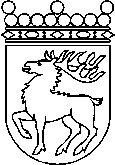 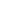 Ålands lagtingBETÄNKANDE nr 7/2017-2018BETÄNKANDE nr 7/2017-2018DatumFinans- och näringsutskottet2018-01-31Till Ålands lagtingTill Ålands lagtingTill Ålands lagtingTill Ålands lagtingTill Ålands lagtingMariehamn den 31 januari 2018Mariehamn den 31 januari 2018OrdförandeTage SilanderSekreterareSten Eriksson